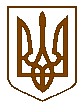 УКРАЇНАБілокриницька   сільська   радаРівненського району Рівненської областіРОЗПОРЯДЖЕННЯ _________________     2018 р.                                                                  № ____Про скликання сесіїсільської ради            Керуючись п.п. 8 п. 3 ст. 42, ст. 46  Закону України «Про місцеве самоврядування в Україні»:Скликати пленарне засідання чергової сесії сільської ради 27 червня 2018 року о 15:00 годині  в приміщенні Білокриницької сільської ради з порядком денним:Про стан благоустрою населених пунктів на території сільської ради.Про затвердження плану роботи сільської ради на ІІ півріччя 2018 року.Про внесення змін до сільського бюджету на 2018 рік.Земельні питання.Різне.  Контроль за виконанням даного розпорядження залишаю за собою.Сільський голова			   				           	     Т. Гончарук